Home For The HolidaysMusic – Robert Allen, Lyrics – Al Stillman 1954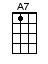 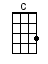 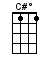 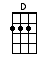 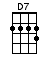 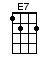 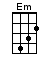 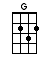 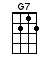 INTRO:  / 1 2 / 1 2 / [G] / [G]Oh there’s [G] no place like [C] home for the [G] holidays [G]‘Cause no [G] matter how [E7] far away you [A7] roam [D7]When you [G] pine for the [C] sunshine [C#dim] of a [G] friendly gaze [G][C#dim] For the [D7] holi-[C]days You [D7] can’t beat home sweet [G] home [G7]I met a [C] man who lives in TennesseeAnd [C] he was a-[C#dim]headin’ [G] forPennsyl-[D7]vania and some homemade pumpkin [G] pie [G7]From Pennsyl-[C]vania folks are travellin’Down to [C] Dixie’s [C#dim] sunny [G] shoreFrom At-[D]lantic to Pa-[Em]cific [A7] gee The [D] traffic is ter-[D7]rificOh there’s [G] no place like [C] home for the [G] holidays [G]‘Cause no [G] matter how [E7] far away you [A7] roam [D7]If you [G] want to be [C] happy [C#dim] in a [G] million ways [G][C#dim] For the [D7] holi-[C]daysYou [D7] can’t beat home sweet [G] home [G][C#dim] For the [D7] holi-[C]daysYou [D7] can’t beat [D7] home… [D7] sweet… [G] home [G][C][G]www.bytownukulele.ca